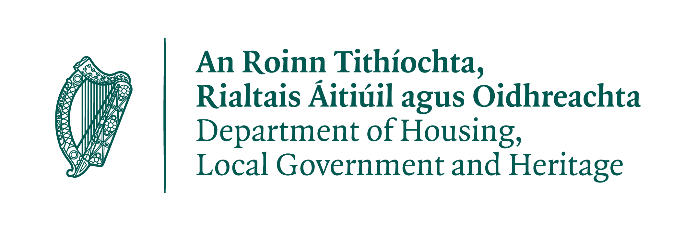 Appendix IAPPLICATION FORM ATO BE COMPLETED BY APPLICANTPilot Stream for Historic Irish-language ShopfrontsPLEASE NOTE THE FOLLOWING BEFORE COMPLETING THIS FORMThe Form must be completed in full - incomplete applications will not be consideredPlease type in the relevant information if possibleIf handwritten, please use BLOCK CAPITALS or ensure script is legible All date entries should be entered in the format DD/MM/YYYYIf the structure is not presently in use, its last use must be stated in Section 2a.If the structure is protected by any legislation other than the Planning and Development Acts (e.g. the National Monuments Acts), this must be stated in Section 2c.Where planning permission has been applied for but no decision has been made, or where the decision is under appeal, state this and the date of application or appeal in 2c.Where notification is required under Section 12 (3) of the National Monuments (Amendment) Act 1994 (Recorded Monuments) or under Section 5 (8) of the Amendment Act 1987 (Register of Historic Monuments) details of the date on which the notification was sent to the Department should be provided in Section 2c.Where Ministerial consent, under Section 14 of the National Monuments Act 1930 (as amended), has been applied for but no decision has been made at the time of application to the HSF, state this in Section 2c, including the case reference number issued by the National Monuments Service.An indication of whether the project is to include a training element should be given in Section 3(a).Details of matching funding being provided by the applicant must be stated in Section 4a. The applicant must indicate the matching amount and the source of the matching funds.The applicant must also indicate any grants, subsidies or assistance from statutory bodies, or sponsorship or assistance from a non-statutory source, received or being sought in Section 4a.The applicant must also indicate if they have received a determination under Section 482 of the Taxes Consolidation Act 1997 (formerly Section 19 of the Finance Act 1982) in Section 4b.The applicant must indicate if they are in the process of applying for tax relief under Section 482 of the Taxes Consolidation Act 1997 (formerly Section 19 of the Finance Act 1982) in Section 4b.The works should follow the conservation principles set out in the Department’s Architectural Heritage Protection Guidelines for Planning Authorities (2011) and Advice Series  publications (http://www.chg.gov.ie/heritage/heritage-publications/ ) FORM A - SECTION ONE 1a. Owner’s Details 1b. Applicant Details (if not the owner) FORM A - SECTION TWO2a. Structure Details2b. Classification 2c. Statutory Notifications FORM A - SECTION THREE3. Project Summary FORM A - SECTION FOUR4a. Expenditure in relation to proposed works *    Section 482 of the Taxes Consolidation Act 1997 (formerly Section 19 of the Finance Act 1982)FORM A - SECTION FIVE5. Personnel employed on the project 5a. Conservation Professional5b. Contractor(s)/Tradesperson(s) if known*see www.revenue.ie for further details on tax clearance procedures for contractors/subcontractorsIf necessary please use separate page to complete this sectionFORM A - SECTION SIX6. Declaration by the Applicant 									I, the applicant, certify that:I understand and fulfil all the terms and conditions of the grant schemeThe information provided in the application form and supporting documents is correct and I will notify the relevant local authority if there is any change in that informationMy tax affairs are in orderI understand that payment of a grant under this scheme does not imply a warranty on the part of the authority or the Minister for Housing, Local Government and Heritage in relation to the suitability or safety of the works concerned or the state of repair or condition of all or any part of the structure concerned or its fitness for use.I understand that the local authority or the Department of Housing, Local Government and Heritage may make any enquiries that it considers necessary to establish my eligibility for a grant, and that the local authority’s and the Minister’s decisions are final.Applicant’s Signature:	                                               		Date:			Owner’s Name:Address: Telephone/Mobile Number:Email: Charity Number: (if applicable)Tax Reference Number together with Tax  Compliance Access Number:Name: Address: Telephone/Mobile Number:Email: Charity Number:(if applicable) Tax Reference Number together with Tax  Compliance Access Number: Please indicate if the consent of the owner been obtained to apply under this scheme and attach consent to this Form. Name:Year of construction (if known)Address:Eircode:Existing use:Proposed use: (if different)Yes or NoIf yes: enter  registration  numberIf yes: enter  registration  numberIs the structure: (a) a protected structure?RPS: RPS: Is the structure: (b) a structure eligible for or proposed for inclusion in the RPS?Is the structure: (c) protected under the National Monuments Acts?Is the structure: (d) in an Architectural Conservation Area (ACA)Name of ACA:Name of ACA:Is the structure: (e) included in the National Inventory of Architectural Heritage (www.buildingsofireland.ie)NIAH:                           Rating: Yes or NoIf yes:  enter date applied/receivedDo the proposed works require or have they been granted planning permission?Date applied: Do the proposed works require or have they been granted planning permission?Planning status:Do the proposed works require or have they been granted planning permission?Planning Ref. No:Do the proposed works require notification to the Minister under the National Monuments Acts?Date of notification: Do the proposed works require Ministerial consent or have they received consent under Section 14 of the National Monuments Act 1930 (as amended)? Date applied:Do the proposed works require Ministerial consent or have they received consent under Section 14 of the National Monuments Act 1930 (as amended)? Date received: Reference No:Do any other Statutory Requirements apply?Details: SummarySummarySummaryPlease provide a short, concise description (no more than 25 words) of the type of works to be specifically funded under HSF2021 below,  including training element, if proposed:Please provide a short, concise description (no more than 25 words) of the type of works to be specifically funded under HSF2021 below,  including training element, if proposed:Please provide a short, concise description (no more than 25 words) of the type of works to be specifically funded under HSF2021 below,  including training element, if proposed:Please provide a short, concise description (no more than 25 words) of the type of works to be specifically funded under HSF2021 below,  including training element, if proposed:(b)  In no more than 300 words, summarise the proposed works having regard to:(i) The significance of the structure(ii) Efficacy of the grant in achieving the aims of the Historic Structures Fund(iii) Contribution of the proposed works to keeping the structure in use or bringing it back into use.Start and finish dates of proposed works?Start: 	Finish: Estimated Costs of Works€                                (excl. VAT)€                               (incl.VAT)If a training element is proposed (see Section 3a), please provide estimated cost of training provision €                                (excl. VAT)€                                (incl. VAT)Estimated Professional Fees: €                                (excl. VAT)€                               (incl. VAT)Estimated Total Cost of ProjectTotal grant sought: €€Amount of matching funds: €€Source of matching funds?4b. Other Grants and Reliefs 4b. Other Grants and Reliefs 4b. Other Grants and Reliefs Does Section 482 determination apply to this structure?*Is VAT recoverable?Has any other  EU, Exchequer funding, or Tax Reliefs been applied for or received in respect of this project?Have any other grants been applied for? Name:Position/qualification:Address: Telephone/Mobile Number:Email:Tax Reference Number together with Tax  Compliance Access Number:Name:Position/qualification:Address: Telephone/Mobile Number:Email:Tax Reference Number together with Tax  Compliance Access Number:Satisfactory level of subcontractor tax compliance demonstrated: (if applicable)*Yes: No: 